AblaufbeschreibungWichtig: Die Verpackung erfolgt durch sach-/fachkundige Mitarbeitende. Herstellerangaben, die Vorgaben der Medizinprodukte-Betreiberverordnung (MPBetreibV) sowie die gemeinsame Empfehlung der Kommission für Krankenhaushygiene und Infektionsprävention (KRINKO) beim Robert Koch-Institut (RKI) und des Bundesinstitutes für Arzneimittel und Medizinprodukte (BfArM) „Anforderungen an die Hygiene bei der Aufbereitung von Medizinprodukten“ werden beachtet.Mitgeltende Dokumente:Produktinformation/Herstellerangaben zu eingesetzten Instrumenten, Geräten undAufbereitungsmaterialienA: DiagonalverpackungA: DiagonalverpackungA: Diagonalverpackung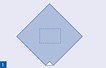 Sterilisiergut in der Mitte des Bogens platzieren, Kanten im rechten Winkel zur Diagonalen des BogensWomit:Papierbögen (z. B. Krepppapier, Vlies) in ausreichender GrößeVerschlusssystem (Klebeband mit Indikator)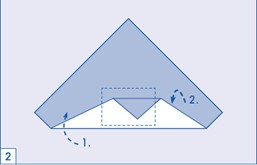 Bogen über die Breitseite des Sterilisiergutes nach oben ziehen und parallel zur Längskante zurückschlagen (Sterilisiergut muss völlig bedeckt sein). Das entstehende Dreieck (Zipfel) ermöglicht später das Öffnen unter aseptischen Bedingungen.Womit:Papierbögen (z. B. Krepppapier, Vlies) in ausreichender GrößeVerschlusssystem (Klebeband mit Indikator)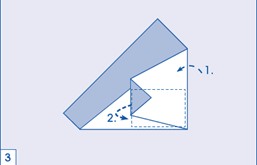 Gleichen Vorgang wie in Schritt 2 von rechts und von links vornehmenDer gleiche Vorgang wird auf der gegenüberliegenden Seite wiederholt, wie in Skizze 3 dargestellt.Womit:Papierbögen (z. B. Krepppapier, Vlies) in ausreichender GrößeVerschlusssystem (Klebeband mit Indikator)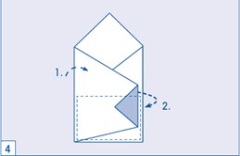 Entstehung einer offenen Tasche an einer Längsseite auf der Oberseite des PaketsWomit:Papierbögen (z. B. Krepppapier, Vlies) in ausreichender GrößeVerschlusssystem (Klebeband mit Indikator)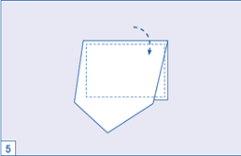 Letzten Teil des Bogens über das zu verpackende Objekt ziehen und den Zipfel des abzudeckenden Bogens so weit in die Tasche stülpen, dass er noch eben herausragt.Womit:Papierbögen (z. B. Krepppapier, Vlies) in ausreichender GrößeVerschlusssystem (Klebeband mit Indikator)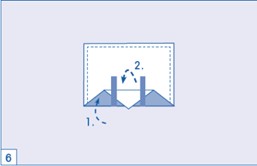 Bogen mit einem geeignetem Verschlusssystem verschließenWomit:Papierbögen (z. B. Krepppapier, Vlies) in ausreichender GrößeVerschlusssystem (Klebeband mit Indikator)B: ParallelverpackungB: ParallelverpackungB: Parallelverpackung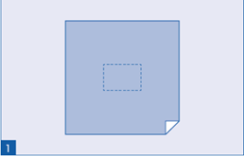 Sterilisiergut in der Mitte des Bogens platzierenWomit:Papierbögen (z. B. Krepppapier, Vlies) in ausreichender GrößeVerschlusssystem (Klebeband mit Indikator)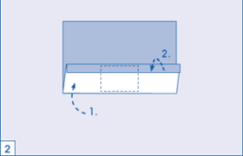 Vorderseite über das Sterilisiergut schlagenWomit:Papierbögen (z. B. Krepppapier, Vlies) in ausreichender GrößeVerschlusssystem (Klebeband mit Indikator)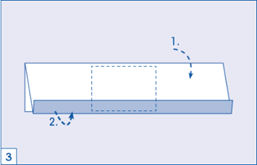 Kante des Bogens nach außen umschlagen (ca. bis in Höhe des Sterilisierguts), hintere Seite des Bogens nach vorn schlagenWomit:Papierbögen (z. B. Krepppapier, Vlies) in ausreichender GrößeVerschlusssystem (Klebeband mit Indikator)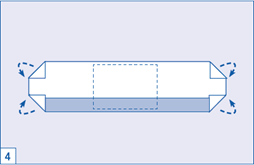 Bogenkante nach außen umschlagen, so dass der Bogen mit der vorderen oberen Kante abschließtWomit:Papierbögen (z. B. Krepppapier, Vlies) in ausreichender GrößeVerschlusssystem (Klebeband mit Indikator)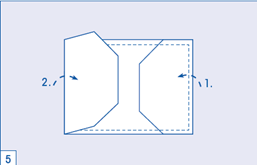 Bogen seitlich einschlagen und über das Sterilisiergut legen, siehe Schritte 4 und 5Womit:Papierbögen (z. B. Krepppapier, Vlies) in ausreichender GrößeVerschlusssystem (Klebeband mit Indikator)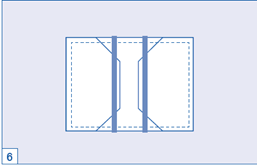 Bogen mit einem geeignetem Verschlusssystem verschließenWomit:Papierbögen (z. B. Krepppapier, Vlies) in ausreichender GrößeVerschlusssystem (Klebeband mit Indikator)Kennzeichnung (jedes verpackte Sterilgut)Kennzeichnung (jedes verpackte Sterilgut)Kennzeichnung (jedes verpackte Sterilgut)Wie:Chargenkennzeichnung und SterilisierdatumArt des SterilisationsverfahrensProzessindikatorVerfallsdatum/Sterilgutlagerzeitggf. Anzahl der durchgeführten Aufbereitungen bei begrenzten AufbereitungszyklenInformation zu verpackender Person, z. B. NamenskürzelBezeichnung des VerpackungsinhaltesAchtung: Medizinprodukte, die verpackt aber nicht sterilisiert werden (z. B. zum Schutz vor Staub), eindeutig als unsteril kennzeichnen!Wie:Chargenkennzeichnung und SterilisierdatumArt des SterilisationsverfahrensProzessindikatorVerfallsdatum/Sterilgutlagerzeitggf. Anzahl der durchgeführten Aufbereitungen bei begrenzten AufbereitungszyklenInformation zu verpackender Person, z. B. NamenskürzelBezeichnung des VerpackungsinhaltesAchtung: Medizinprodukte, die verpackt aber nicht sterilisiert werden (z. B. zum Schutz vor Staub), eindeutig als unsteril kennzeichnen!Womit:sterilisationsfester Faserschreiber/ Sterilisations-Etiketten:(verwendetes Produkt hier eintragen)Wie:Chargenkennzeichnung und SterilisierdatumArt des SterilisationsverfahrensProzessindikatorVerfallsdatum/Sterilgutlagerzeitggf. Anzahl der durchgeführten Aufbereitungen bei begrenzten AufbereitungszyklenInformation zu verpackender Person, z. B. NamenskürzelBezeichnung des VerpackungsinhaltesAchtung: Medizinprodukte, die verpackt aber nicht sterilisiert werden (z. B. zum Schutz vor Staub), eindeutig als unsteril kennzeichnen!Wie:Chargenkennzeichnung und SterilisierdatumArt des SterilisationsverfahrensProzessindikatorVerfallsdatum/Sterilgutlagerzeitggf. Anzahl der durchgeführten Aufbereitungen bei begrenzten AufbereitungszyklenInformation zu verpackender Person, z. B. NamenskürzelBezeichnung des VerpackungsinhaltesAchtung: Medizinprodukte, die verpackt aber nicht sterilisiert werden (z. B. zum Schutz vor Staub), eindeutig als unsteril kennzeichnen!Womit:sterilisationsfester Faserschreiber/ Sterilisations-Etiketten:(verwendetes Produkt hier eintragen)Wie:Chargenkennzeichnung und SterilisierdatumArt des SterilisationsverfahrensProzessindikatorVerfallsdatum/Sterilgutlagerzeitggf. Anzahl der durchgeführten Aufbereitungen bei begrenzten AufbereitungszyklenInformation zu verpackender Person, z. B. NamenskürzelBezeichnung des VerpackungsinhaltesAchtung: Medizinprodukte, die verpackt aber nicht sterilisiert werden (z. B. zum Schutz vor Staub), eindeutig als unsteril kennzeichnen!Wie:Chargenkennzeichnung und SterilisierdatumArt des SterilisationsverfahrensProzessindikatorVerfallsdatum/Sterilgutlagerzeitggf. Anzahl der durchgeführten Aufbereitungen bei begrenzten AufbereitungszyklenInformation zu verpackender Person, z. B. NamenskürzelBezeichnung des VerpackungsinhaltesAchtung: Medizinprodukte, die verpackt aber nicht sterilisiert werden (z. B. zum Schutz vor Staub), eindeutig als unsteril kennzeichnen!Womit:sterilisationsfester Faserschreiber/ Sterilisations-Etiketten:(verwendetes Produkt hier eintragen)Wie:Chargenkennzeichnung und SterilisierdatumArt des SterilisationsverfahrensProzessindikatorVerfallsdatum/Sterilgutlagerzeitggf. Anzahl der durchgeführten Aufbereitungen bei begrenzten AufbereitungszyklenInformation zu verpackender Person, z. B. NamenskürzelBezeichnung des VerpackungsinhaltesAchtung: Medizinprodukte, die verpackt aber nicht sterilisiert werden (z. B. zum Schutz vor Staub), eindeutig als unsteril kennzeichnen!Wie:Chargenkennzeichnung und SterilisierdatumArt des SterilisationsverfahrensProzessindikatorVerfallsdatum/Sterilgutlagerzeitggf. Anzahl der durchgeführten Aufbereitungen bei begrenzten AufbereitungszyklenInformation zu verpackender Person, z. B. NamenskürzelBezeichnung des VerpackungsinhaltesAchtung: Medizinprodukte, die verpackt aber nicht sterilisiert werden (z. B. zum Schutz vor Staub), eindeutig als unsteril kennzeichnen!Womit:sterilisationsfester Faserschreiber/ Sterilisations-Etiketten:(verwendetes Produkt hier eintragen)Wie:Chargenkennzeichnung und SterilisierdatumArt des SterilisationsverfahrensProzessindikatorVerfallsdatum/Sterilgutlagerzeitggf. Anzahl der durchgeführten Aufbereitungen bei begrenzten AufbereitungszyklenInformation zu verpackender Person, z. B. NamenskürzelBezeichnung des VerpackungsinhaltesAchtung: Medizinprodukte, die verpackt aber nicht sterilisiert werden (z. B. zum Schutz vor Staub), eindeutig als unsteril kennzeichnen!Wie:Chargenkennzeichnung und SterilisierdatumArt des SterilisationsverfahrensProzessindikatorVerfallsdatum/Sterilgutlagerzeitggf. Anzahl der durchgeführten Aufbereitungen bei begrenzten AufbereitungszyklenInformation zu verpackender Person, z. B. NamenskürzelBezeichnung des VerpackungsinhaltesAchtung: Medizinprodukte, die verpackt aber nicht sterilisiert werden (z. B. zum Schutz vor Staub), eindeutig als unsteril kennzeichnen!Womit:sterilisationsfester Faserschreiber/ Sterilisations-Etiketten:(verwendetes Produkt hier eintragen)Wie:Chargenkennzeichnung und SterilisierdatumArt des SterilisationsverfahrensProzessindikatorVerfallsdatum/Sterilgutlagerzeitggf. Anzahl der durchgeführten Aufbereitungen bei begrenzten AufbereitungszyklenInformation zu verpackender Person, z. B. NamenskürzelBezeichnung des VerpackungsinhaltesAchtung: Medizinprodukte, die verpackt aber nicht sterilisiert werden (z. B. zum Schutz vor Staub), eindeutig als unsteril kennzeichnen!Wie:Chargenkennzeichnung und SterilisierdatumArt des SterilisationsverfahrensProzessindikatorVerfallsdatum/Sterilgutlagerzeitggf. Anzahl der durchgeführten Aufbereitungen bei begrenzten AufbereitungszyklenInformation zu verpackender Person, z. B. NamenskürzelBezeichnung des VerpackungsinhaltesAchtung: Medizinprodukte, die verpackt aber nicht sterilisiert werden (z. B. zum Schutz vor Staub), eindeutig als unsteril kennzeichnen!Womit:sterilisationsfester Faserschreiber/ Sterilisations-Etiketten:(verwendetes Produkt hier eintragen)Wie:Chargenkennzeichnung und SterilisierdatumArt des SterilisationsverfahrensProzessindikatorVerfallsdatum/Sterilgutlagerzeitggf. Anzahl der durchgeführten Aufbereitungen bei begrenzten AufbereitungszyklenInformation zu verpackender Person, z. B. NamenskürzelBezeichnung des VerpackungsinhaltesAchtung: Medizinprodukte, die verpackt aber nicht sterilisiert werden (z. B. zum Schutz vor Staub), eindeutig als unsteril kennzeichnen!Wie:Chargenkennzeichnung und SterilisierdatumArt des SterilisationsverfahrensProzessindikatorVerfallsdatum/Sterilgutlagerzeitggf. Anzahl der durchgeführten Aufbereitungen bei begrenzten AufbereitungszyklenInformation zu verpackender Person, z. B. NamenskürzelBezeichnung des VerpackungsinhaltesAchtung: Medizinprodukte, die verpackt aber nicht sterilisiert werden (z. B. zum Schutz vor Staub), eindeutig als unsteril kennzeichnen!Womit:sterilisationsfester Faserschreiber/ Sterilisations-Etiketten:(verwendetes Produkt hier eintragen)